Publicado en España el 17/09/2020 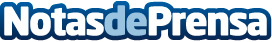 Un Máster BIM para despegar profesionalmente"Si lo tuyo es la arquitectura, la ingeniería, la construcción o el diseño, y deseas desarrollar tu carrera profesional, o emprender un proyecto por tu cuenta, te interesará conocer un poco más sobre la metodología de trabajo BIM o 'Building Information Modeling'; una metodología de trabajo colaborativa que ha revolucionado el sector AECO y que ha traído consigo nuevos puestos de trabajo. Y por tanto, nuevas oportunidades"Datos de contacto:Agustín Sánchez Ortega848 47 16 46Nota de prensa publicada en: https://www.notasdeprensa.es/un-master-bim-para-despegar-profesionalmente Categorias: Internacional Educación Emprendedores E-Commerce Otros Servicios Universidades http://www.notasdeprensa.es